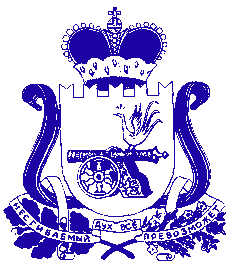 Администрация БЕЛЕНИНСКОГО СЕЛЬСКОГО ПОСЕЛЕНИЯ  СафоновскОГО районА Смоленской областиПОСТАНОВЛЕНИЕот 07.07.2021 г.                                                                                                           № 40О внесении изменений в Административныйрегламент предоставления Администрацией Беленинского сельского поселенияСафоновского района Смоленской областимуниципальной услуги «Выдача выписки из реестра муниципальной собственности на объектынедвижимого имущества», утвержденный Постановлением Администрациимуниципального образования Беленинского сельскогопоселения Сафоновского района Смоленской областиот 27.03.2018 № 35В соответствии с Федеральным законом от 30.12.2020 № 509-ФЗ «Об организации предоставления государственных и муниципальных услуг», постановлением Администрации Беленинского сельского поселения                      «Об утверждении порядка разработки и утверждения административных регламентов предоставления муниципальных услуг», руководствуясь Уставом Беленинского сельского поселения Сафоновского района Смоленской области, Администрация Беленинского сельского поселения Сафоновского района Смоленской областиПОСТАНОВЛЯЕТ:   1. Внести в Административный регламент предоставления Администрацией Беленинского сельского поселения Сафоновского района Смоленской области муниципальной услуги «Выдача выписки из реестра муниципальной собственности на объекты недвижимого имущества», утвержденный Постановлением Администрации муниципального образования Беленинского сельского поселения Сафоновского района Смоленской области от 27.03.2018 № 35 дополнить частями 9 и 10 следующего содержания:« ч.9. Исчерпывающие перечни оснований для приостановления предоставления государственной или муниципальной услуги или отказа в предоставлении государственной или муниципальной услуги устанавливаются соответственно федеральными законами, принимаемыми в соответствии с ними иными нормативными правовыми актами субъектов Российской Федерации, законами и иными нормативными правовыми актами субъектов Российской Федерации, муниципальными правовыми актами».« ч.10. В целях предоставления государственных и муниципальных услуг установление личности заявителя может осуществляться в ходе личного приема по средством предъявления паспорта гражданина Российской Федерации либо иного документа, удостоверяющего личность, в соответствии с законодательством  Российской Федерации или посредством идентификации и аутентификации в органах, предоставляющих государственные услуги, органах, предоставляющих муниципальные услуги, многофункциональных центрах с использованием информационных технологий, предусмотренных частью 18 статьи 14.1 Федерального закона от 27 июля 2006 года № 149-ФЗ « Об информации, информационных технологиях и о защите информации»».- раздел 2 дополнить пунктом 2.16.3. «органы, предоставляющие государственные услуги, органы, предоставляющие муниципальные услуги, организации, предоставляющие услуги, многофункциональные центры при предоставлении государственных и муниципальных услуг вне зависимости от способа обращения заявителя за предоставлением таких услуг, а также от способа предоставления заявителю результатов предоставления таких услуг направляют в личных кабинет заявителя на едином портале государственных и муниципальных услуг сведения, предусмотренные пунктами 4 и 5 части 3 статьи 21 Федерального закона от 30.12.2020 № 509-ФЗ, в определенном Правительством Российской Федерации порядке, предусматривающем в том числе случаи и порядок предоставления таких сведений для размещения на региональных порталах государственных и муниципальных услуг, в иных государственных информационных системах, с учетом положений нормативных правовых актов субъектов Российской Федерации, определяющих состав передаваемых в соответствии с пунктом 4 статьи 3 настоящей статьи сведений».   2.  Настоящее постановление считать неотъемлемой частью постановления от 27.03.2018  №  35 «Об утверждении Административного регламента предоставления Администрацией Беленинского сельского поселения Сафоновского района Смоленской области муниципальной услуги «Выдача выписки из реестра муниципальной собственности на объекты недвижимого имущества».3.  Разместить настоящее постановление на сайте Администрации Беленинского сельского поселения Сафоновского района Смоленской области. Глава муниципального образования Беленинского сельского поселения  Сафоновского района Смоленской области                                            Петрик Л.В.